DICHIARAZIONE ACCETTAZIONE VALUTAZIONE DIFFERENZIATAAl Dirigente ScolasticoAl Coordinatore della classe ………Al referente BESOGGETTO: dichiarazione di accettazione della valutazione differenziataIl/La/I sottoscritto/a/i ……………………………………………………………………..…………… padre/madre dell’alunno/a ……………………………… frequentate la classe ….. sezione ……….. di questo Istituto, informato/a/i dal Dirigente Scolastico sul contenuto dell’Art. 15 dell’O.M. 90 del 2001 (di seguito allegato), dichiara di accettare la valutazione differenziata.Pisa,  _________________Firma dei genitori________________________________________Art. 15 O.M. 90 del 2001Valutazione degli alunni in situazione di handicapNei confronti degli alunni con minorazioni fisiche e sensoriali non si procede, di norma, ad alcuna valutazione differenziata; è consentito, tuttavia, l'uso di particolari strumenti didattici appositamente individuati dai docenti, al fine di accertare il livello di apprendimento non evidenziabile attraverso un colloquio o prove scritte tradizionali.Per gli alunni in situazione di handicap psichico la valutazione, per il suo carattere formativo ed educativo e per l'azione di stimolo che esercita nei confronti dell'allievo, deve comunque aver luogo. Il Consiglio di classe, in sede di valutazione periodica e finale, sulla scorta del Piano Educativo Individualizzato a suo tempo predisposto con la partecipazione dei genitori nei modi e nei tempi previsti dalla C. M. 258/83, esamina gli elementi di giudizio forniti da ciascun insegnante sui livelli di apprendimento raggiunti, anche attraverso l’attività di integrazione e di sostegno, verifica i risultati complessivi rispetto agli obiettivi prefissati dal Piano Educativo Individualizzato.Ove il Consiglio di classe riscontri che l'allievo abbia raggiunto un livello di preparazione conforme agli obiettivi didattici previsti dai programmi ministeriali o, comunque, ad essi globalmente corrispondenti, decide in conformità dei precedenti artt.12 e 13.Qualora, al fine di assicurare il diritto allo studio ad alunni in situazione di handicap psichico e, eccezionalmente, fisico e sensoriale, il piano educativo individualizzato sia diversificato in funzione di obiettivi didattici e formativi non riconducibili ai programmi ministeriali, il Consiglio di classe, fermo restando l'obbligo della relazione di cui al paragrafo 8 della Circolare ministeriale n. 262 del 22 settembre 1988, valuta i risultati dell'apprendimento, con l'attribuzione di voti relativi unicamente allo svolgimento del citato piano educativo individualizzato e non ai programmi ministeriali. Tali voti hanno, pertanto, valore legale solo ai fini della prosecuzione degli studi per il perseguimento degli obiettivi del piano educativo individualizzato. I predetti alunni possono, di conseguenza, essere ammessi alla frequenza dell'anno successivo o dichiarati ripetenti anche per tre volte in forza del disposto di cui all’art.316 del D.Lvo 16.4.1994, n.297. In calce alla pagella degli alunni medesimi, deve essere apposta l’annotazione secondo la quale la votazione è riferita al P.E.I e non ai programmi ministeriali ed è adottata ai sensi dell'art.14 della presente Ordinanza. Gli alunni valutati in modo differenziato come sopra possono partecipare agli esami di qualifica professionale e di licenza di maestro d'arte, svolgendo prove differenziate, omogenee al percorso svolto, finalizzate all'attestazione delle competenze e delle abilità acquisite. Tale attestazione può costituire, in particolare quando il piano educativo personalizzato preveda esperienze di orientamento, di tirocinio, di stage, di inserimento lavorativo, un credito formativo spendibile nella frequenza di corsi di formazione professionale nell'ambito delle intese con le Regioni e gli Enti locali. In caso di ripetenza, il Consiglio di classe riduce ulteriormente gli obiettivi didattici del piano educativo individualizzato. Non può, comunque, essere preclusa ad un alunno in situazione di handicap fisico, psichico o sensoriale, anche se abbia sostenuto gli esami di qualifica o di licenza di maestro d’arte, conseguendo l’attestato di cui sopra, l’iscrizione e la frequenza anche per la terza volta alla stessa classe. Qualora durante il successivo anno scolastico vengano accertati livelli di apprendimento corrispondenti agli obiettivi previsti dai programmi ministeriali, il Consiglio di classe delibera in conformità dei precedenti artt 12 e 13,senza necessità di prove di idoneità relative alle discipline dell’anno o degli anni precedenti, tenuto conto che il Consiglio medesimo possiede già tutti gli elementi di valutazione. Gli alunni in situazione di handicap che svolgono piani educativi individualizzati differenziati, in possesso dell’attestato di credito formativo, possono iscriversi e frequentare, nel quadro dei principi generali stabiliti dall’art.312 e seguenti del D.Lvo n.297/1994, le classi successive, sulla base di un progetto – che può prevedere anche percorsi integrati di istruzione e formazione professionale, con la conseguente acquisizione del relativo credito formativo in attuazione del diritto allo studio costituzionalmente garantito. Per gli alunni medesimi, che al termine della frequenza dell’ultimo anno di corso, essendo in possesso di crediti formativi, possono sostenere l’esame di Stato sulla base di prove differenziate coerenti con il percorso svolto e finalizzate solo al rilascio dell’attestazione di cui all’art.13 del Regolamento, si fa rinvio a quanto previsto dall’art.17, comma 4, dell’O.M. n.29/2001.Qualora un Consiglio di classe intenda adottare la valutazione differenziata di cui sopra, deve darne immediata notizia alla famiglia fissandole un termine per manifestare un formale assenso, in mancanza del quale la modalità valutativa proposta si intende accettata. In caso di diniego espresso, l’alunno non può essere considerato in situazione di handicap ai soli fini della valutazione, che viene effettuata ai sensi dei precedenti artt.12 e 13.Per gli alunni che seguono un Piano educativo Individualizzato differenziato, ai voti riportati nello scrutinio finale e ai punteggi assegnati in esito agli esami si aggiunge, nelle certificazioni rilasciate, l’indicazione che la votazione è riferita al P.E.I e non ai programmi ministeriali.Trovano applicazione, in quanto connessi con il momento della valutazione, le disposizioni contenute nelle circolari n.163 del 16 giugno 1983 e n.262 del 22 settembre 1988, paragrafi n.6) svolgimento dei programmi, n.7 prove scritte, grafiche, scrittografiche, orali e pratiche e n.8) valutazione.Al fine di facilitare lo svolgimento delle prove equipollenti previste dall’art.318 del D.Lvo 16.4.1994, n.297, i Consigli di classe presentano alle Commissioni d’esame un'apposita relazione, nella quale, oltre a indicare i criteri e le attività previste al comma precedente, danno indicazioni concrete sia per l'assistenza alla persona e alle prove d'esame sia sulle modalità di svolgimento di prove equipollenti, sulla base dell'esperienza condotta a scuola durante il percorso formativo. Per l’esame di Stato conclusivo dei corsi, tale relazione fa parte integrante del documento del Consiglio di classe del 15 maggio, come precisato dall’art.17, comma 1, dell’O.M. n.29/2001.I tempi più lunghi nell'effettuazione delle prove scritte e grafiche, previsti dal terzo comma dell’art.318 del D.Lvo n.297/1994, riguardano le ore destinate normalmente alle prove ma non possono comportare di norma un maggior numero di giorni rispetto a quello stabilito dal calendario degli esami.I docenti di sostegno, a norma dell’art.315, comma quinto, del D.Lvo n.297/1994, fanno parte del Consiglio di classe e partecipano, pertanto, a pieno titolo alle operazioni di valutazione, con diritto di voto per tutti gli alunni della classe.Le scuole, per la valutazione degli alunni in situazione di handicap, possono avvalersi della consulenza dei gruppi di lavoro provinciali per l’integrazione scolastica, ai sensi dell’art.317, terzo comma, del D.Lgs. 297/94. Art. 8 Circolare Ministeriale 22 settembre 1988, n. 262Oggetto: Attuazione della sentenza della Corte Costituzionale n. 215 del 3 giugno 1987 - Iscrizione e frequenza della scuola secondaria di II grado degli alunni portatori di handicap8) ValutazioneIn sede di valutazione finale, il consiglio della classe frequentata da alunni con handicap dovrà stilare una relazione che tenga conto del piano educativo individualizzato e delle notizie fornite da ciascun insegnante.Tale relazione dovrà indicare per quali discipline siano stati adottati particolari accorgimenti didattici, quali attività integrative e di sostegno siano state svolte, anche eventualmente in sostituzione parziale dei contenuti programmatici di alcune discipline. Sulla base di tutti gli elementi sopra indicati, possono essere predisposte prove valutative differenziate per gli alunni con handicap psichico coerenti con il livello degli insegnamenti impartiti e idonee a valutare il progresso dell'allievo in rapporto con le sue potenziali attitudini e alle finalità dei programmi complessivi del biennio o del successivo triennio di ciascun ordine di scuola.Nessuna valutazione differenziata è ammissibile nei confronti di alunni con handicap fisico e sensoriale, per i quali può essere consentito l'uso di particolari sussidi didattici appositamente predisposti dai docenti, al fine di accertare il livello di apprendimento non evidenziabile attraverso un colloquio o prove scritte tradizionali.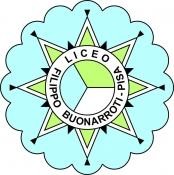 LICEO STATALE “F. BUONARROTI”	Indirizzo scientifico – Indirizzo scientifico opzione scienze applicate – Indirizzo LinguisticoL.go Concetto Marchesi – PISA tel. 050570339 – fax 050570180 – e mail: pips04000g@istruzione.it pec: pips04000g@pec.istruzione.it www.liceofilippobuonarroti.it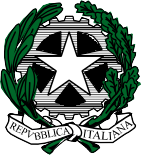 